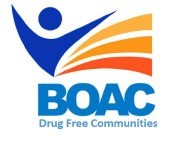 MBroeomet OipioidgAwareness Council & Drug Free Communities